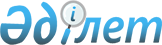 Жезқазған облысының Приозерск қаласына мемлекеттiк қолдау көрсету жөнiндегi шаралар туралыҚазақстан Республикасы Үкiметiнiң 1996 жылғы 7 қарашадағы N 1354 Қаулысы



      Шағын және орташа қалаларды қолдау бағдарламасын жүзеге асыру шеңберiнде, сондай-ақ 1996-1997 жылдардың күзгi-қысқы кезеңiне дайындық жүргiзу мақсатында Қазақстан Республикасының Үкiметi 

ҚАУЛЫ ЕТЕДI:

 



      1. Жезқазған облысының әкiмiне Қазақстан Республикасы Үкiметiнiң төтенше жағдайларда қаржыландыруға арналған резервтiк қорынан Приозерск қаласын қысқа дайындау үшiн қосымша 150 (жүз елу) млн. теңге бөлiнсiн. 



      2. Мыналардың күшi жойылған деп танылсын: 



      Қазақстан Республикасы Премьер-Министрiнiң 1996 жылғы 10 маусымдағы N 271 өкiмi; 



      Қазақстан Республикасы Премьер-Министрiнiң 1996 жылғы 13 тамыздағы N 383 өкiмi. 



      3. 


Күшi жойылды - ҚР Үкіметінiң 2008.04.23 


 N 381 


 Қаулысымен.





      4. Қазақстан Республикасы Қаржы министрлiгiнiң жанындағы Қаржы - бақылау комитетi бөлiнген қаражаттың мақсатты пайдалануына бақылау жасауды қамтамасыз етсiн.

      

Қазақстан Республикасының




      Премьер-Министрi


					© 2012. Қазақстан Республикасы Әділет министрлігінің «Қазақстан Республикасының Заңнама және құқықтық ақпарат институты» ШЖҚ РМК
				